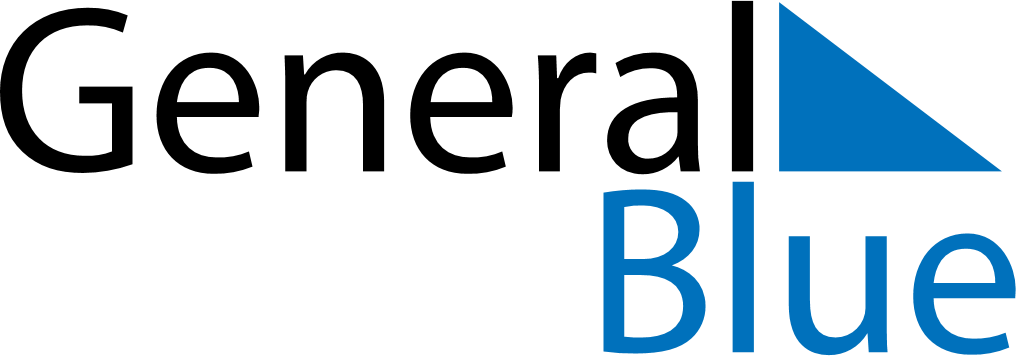 June 2019June 2019June 2019June 2019MonacoMonacoMonacoMondayTuesdayWednesdayThursdayFridaySaturdaySaturdaySunday112345678891011121314151516Whit Monday1718192021222223Corpus Christi2425262728292930